Los Cabos, Camello Safari, Todos Santos y Luxury Sunset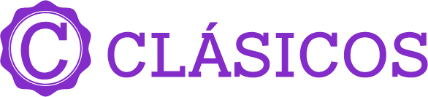  Duración: 5 díasLlegadas: Domingo y martes, durante todo el año Servicio en regularMínimo 2 pasajerosVigencia: 12 diciembre 2024DÍA 01.		LOS CABOSLlegada al Aeropuerto de Los Cabos. Traslado en servicio privado desde el Aeropuerto a su hotel. El traslado se efectúa con todas las medidas de seguridad e higiene. Check in en el hotel. Tarde libre para disfrutar del hotel.Alojamiento.DÍA 02. 	LOS CABOS – CAMELLO SAFARI Desayuno en el hotel. Mañana libre para disfrutar del hotel. A la hora indicada cita en el Lobby del hotel. La actividad de Safari y Camellos es una eco-aventura simplemente inolvidable. Los llevaremos a descubrir el corazón de Baja, en un viaje lleno de maravillas por disfrutar. Espectaculares escenarios, guías expertos en la región, deliciosa comida y un emocionante paseo en camello por la playa y el desierto, que hacen de esta aventura la más exclusiva de toda la región. (Duración aproximada de actividad 3 hrs) 12:00 hrs. Regreso a su hotel. Tarde libre para actividades personales. AlojamientoDÍA 03. 	LOS CABOS – TODOS SANTOS Desayuno en el hotel. Mañana libre para disfrutar del hotel. A la hora indicada cita en el Lobby del hotel. La ciudad peculiar y ecléctica Todos Santos, ubicada entre La Paz y Cabo San Lucas; este pequeño pueblo se caracteriza por tener una arquitectura colonial. El encuentro de culturas te cautivará por la intensa vida artística que transcurre en sus galerías y festivales. Uno de los atractivos más populares y que más llama la atención de los viajeros es el legendario Hotel California que, de acuerdo con una leyenda urbana, el grupo Eagles se inspiró en él para escribir su icónica canción que lleva el nombre del hotel en 1976. (Duración aproximada de actividad 6 hrs) 15:00 hrs. Regreso a su hotel. Tarde libre para actividades personales. AlojamientoDÍA 04. 	LOS CABOS – LUXURY SUNSETDesayuno en el hotel. Mañana y tarde libre para disfrutar del hotel. 17:00 hrs. Cita en el lobby del hotel. Comenzaremos nuestro traslado desde su hotel al muelle, donde zarpara nuestro velero. Los Cabos es el lugar perfecto para disfrutar de algunos de los atardeceres más hermosos del mundo y este velero al está diseñado para que los puedas presenciar de la mejor manera posible. Te llevaremos a recorrer los lugares más hermosos de la región, permitiéndote admirar cada uno de ellos durante la puesta de sol en Los Cabos (Duración aproximada 2 hrs 30 min) 20:00 hrs. Regreso a su hotel. Noche libre. Alojamiento.  DIA 05.		LOS CABOS Desayuno en el hotel. A la hora indicada traslado al aeropuerto de Los Cabos para abordar su vuelo de regreso.Fin de los servicios. INCLUYE: Boleto de avión redondo con VivaAerobus las rutas MEX/SJD/MEX (Opción Terrestre y Aéreo).1 maleta de equipaje documentado de 15 kg + 1 maleta de mano de 10 kg (Solo con ruta aérea propuesta)Traslado aeropuerto – hotel – aeropuerto en servicio privado, vehículos previamente sanitizados con todos los protocolos de seguridad e higiene4 noches de alojamiento en el hotel de su elección	Desayuno en el hotel, dependiendo del Hotel de su elecciónConductor - guía para los tours mencionadosActividad de Safari y Camellos por la playa y desierto (Incluye Buffet de comida Tradicional Mexicana)City Tour Todos Santos.Barra libre nacional y canapés durante él la actividad en velero al atardecer.Guía bilingüe en todas las actividadesImpuestosNO INCLUYE:Boletos aéreos o de autobús (Opción Terrestre)Extras en hotelesEntrada al parque ejidal donde comenzaremos nuestra actividad con camellos. Costo por persona $240 MXN. El pago se hace directo en el acceso al parqueServicios, excursiones o comidas no especificadas Propinas a camaristas, botones, guías, choferes, gastos personalesTe invitamos a disfrutar tu viaje a plenitud, adquiriendo una Póliza de Asistencia al viajero con una amplia cobertura. Contamos con diferentes planes con las empresas de renombre Universal Assistance y Assist Card.HOTELES PREVISTO O SIMILARESHOTELES PREVISTO O SIMILARESHOTELES PREVISTO O SIMILARESHOTELES PREVISTO O SIMILARESNOCHESCIUDADHOTELCAT4LOS CABOSPOSADA REAL LOS CABOST4LOS CABOSRIU SANTA FE LOS CABOSTS4LOS CABOSHARD ROCK LOS CABOSPPRECIO POR PERSONA EN MXN (MINIMO 2 PERSONAS) PRECIO POR PERSONA EN MXN (MINIMO 2 PERSONAS) PRECIO POR PERSONA EN MXN (MINIMO 2 PERSONAS) PRECIO POR PERSONA EN MXN (MINIMO 2 PERSONAS) PRECIO POR PERSONA EN MXN (MINIMO 2 PERSONAS) DBLTPLMNRTURISTATERRESTRE237701935010760TERRESTRE Y AERÉO258602144012850TURISTA SUPERIORTERRESTRE252502288015810TERRESTRE Y AERÉO273402497017890PRIMERATERRESTRE343603134023660TERRESTRE Y AERÉO364503343025750VUELO REDONDO PREVISTOS CON VIVAAEROBUS EN LA RUTA MEX/SJD/MEX. IMPUESTOS AEREOS $1,350 POR PASAJERO. TARIFAS SUJETAS A CAMBIOS Y A DISPONIBILIDAD LIMITADA SIN PREVIO AVISO. MENOR DE 2 A 11 AÑOS COMPARTIENDO HABITACION CON 2 ADULTOS. APLICA PARA VIAJAR HASTA EL 12 DE DICIEMBRE 2024. TARIFAS NO APLICAN EN TEMPORADA ALTA (NAVIDAD, FIN DE AÑO, PUENTES VACACIONALES) VUELO REDONDO PREVISTOS CON VIVAAEROBUS EN LA RUTA MEX/SJD/MEX. IMPUESTOS AEREOS $1,350 POR PASAJERO. TARIFAS SUJETAS A CAMBIOS Y A DISPONIBILIDAD LIMITADA SIN PREVIO AVISO. MENOR DE 2 A 11 AÑOS COMPARTIENDO HABITACION CON 2 ADULTOS. APLICA PARA VIAJAR HASTA EL 12 DE DICIEMBRE 2024. TARIFAS NO APLICAN EN TEMPORADA ALTA (NAVIDAD, FIN DE AÑO, PUENTES VACACIONALES) VUELO REDONDO PREVISTOS CON VIVAAEROBUS EN LA RUTA MEX/SJD/MEX. IMPUESTOS AEREOS $1,350 POR PASAJERO. TARIFAS SUJETAS A CAMBIOS Y A DISPONIBILIDAD LIMITADA SIN PREVIO AVISO. MENOR DE 2 A 11 AÑOS COMPARTIENDO HABITACION CON 2 ADULTOS. APLICA PARA VIAJAR HASTA EL 12 DE DICIEMBRE 2024. TARIFAS NO APLICAN EN TEMPORADA ALTA (NAVIDAD, FIN DE AÑO, PUENTES VACACIONALES) VUELO REDONDO PREVISTOS CON VIVAAEROBUS EN LA RUTA MEX/SJD/MEX. IMPUESTOS AEREOS $1,350 POR PASAJERO. TARIFAS SUJETAS A CAMBIOS Y A DISPONIBILIDAD LIMITADA SIN PREVIO AVISO. MENOR DE 2 A 11 AÑOS COMPARTIENDO HABITACION CON 2 ADULTOS. APLICA PARA VIAJAR HASTA EL 12 DE DICIEMBRE 2024. TARIFAS NO APLICAN EN TEMPORADA ALTA (NAVIDAD, FIN DE AÑO, PUENTES VACACIONALES) VUELO REDONDO PREVISTOS CON VIVAAEROBUS EN LA RUTA MEX/SJD/MEX. IMPUESTOS AEREOS $1,350 POR PASAJERO. TARIFAS SUJETAS A CAMBIOS Y A DISPONIBILIDAD LIMITADA SIN PREVIO AVISO. MENOR DE 2 A 11 AÑOS COMPARTIENDO HABITACION CON 2 ADULTOS. APLICA PARA VIAJAR HASTA EL 12 DE DICIEMBRE 2024. TARIFAS NO APLICAN EN TEMPORADA ALTA (NAVIDAD, FIN DE AÑO, PUENTES VACACIONALES) VUELO REDONDO PREVISTOS CON VIVAAEROBUS EN LA RUTA MEX/SJD/MEX. IMPUESTOS AEREOS $1,350 POR PASAJERO. TARIFAS SUJETAS A CAMBIOS Y A DISPONIBILIDAD LIMITADA SIN PREVIO AVISO. MENOR DE 2 A 11 AÑOS COMPARTIENDO HABITACION CON 2 ADULTOS. APLICA PARA VIAJAR HASTA EL 12 DE DICIEMBRE 2024. TARIFAS NO APLICAN EN TEMPORADA ALTA (NAVIDAD, FIN DE AÑO, PUENTES VACACIONALES) VUELO REDONDO PREVISTOS CON VIVAAEROBUS EN LA RUTA MEX/SJD/MEX. IMPUESTOS AEREOS $1,350 POR PASAJERO. TARIFAS SUJETAS A CAMBIOS Y A DISPONIBILIDAD LIMITADA SIN PREVIO AVISO. MENOR DE 2 A 11 AÑOS COMPARTIENDO HABITACION CON 2 ADULTOS. APLICA PARA VIAJAR HASTA EL 12 DE DICIEMBRE 2024. TARIFAS NO APLICAN EN TEMPORADA ALTA (NAVIDAD, FIN DE AÑO, PUENTES VACACIONALES) VUELO REDONDO PREVISTOS CON VIVAAEROBUS EN LA RUTA MEX/SJD/MEX. IMPUESTOS AEREOS $1,350 POR PASAJERO. TARIFAS SUJETAS A CAMBIOS Y A DISPONIBILIDAD LIMITADA SIN PREVIO AVISO. MENOR DE 2 A 11 AÑOS COMPARTIENDO HABITACION CON 2 ADULTOS. APLICA PARA VIAJAR HASTA EL 12 DE DICIEMBRE 2024. TARIFAS NO APLICAN EN TEMPORADA ALTA (NAVIDAD, FIN DE AÑO, PUENTES VACACIONALES) VUELO REDONDO PREVISTOS CON VIVAAEROBUS EN LA RUTA MEX/SJD/MEX. IMPUESTOS AEREOS $1,350 POR PASAJERO. TARIFAS SUJETAS A CAMBIOS Y A DISPONIBILIDAD LIMITADA SIN PREVIO AVISO. MENOR DE 2 A 11 AÑOS COMPARTIENDO HABITACION CON 2 ADULTOS. APLICA PARA VIAJAR HASTA EL 12 DE DICIEMBRE 2024. TARIFAS NO APLICAN EN TEMPORADA ALTA (NAVIDAD, FIN DE AÑO, PUENTES VACACIONALES) VUELO REDONDO PREVISTOS CON VIVAAEROBUS EN LA RUTA MEX/SJD/MEX. IMPUESTOS AEREOS $1,350 POR PASAJERO. TARIFAS SUJETAS A CAMBIOS Y A DISPONIBILIDAD LIMITADA SIN PREVIO AVISO. MENOR DE 2 A 11 AÑOS COMPARTIENDO HABITACION CON 2 ADULTOS. APLICA PARA VIAJAR HASTA EL 12 DE DICIEMBRE 2024. TARIFAS NO APLICAN EN TEMPORADA ALTA (NAVIDAD, FIN DE AÑO, PUENTES VACACIONALES) VUELO REDONDO PREVISTOS CON VIVAAEROBUS EN LA RUTA MEX/SJD/MEX. IMPUESTOS AEREOS $1,350 POR PASAJERO. TARIFAS SUJETAS A CAMBIOS Y A DISPONIBILIDAD LIMITADA SIN PREVIO AVISO. MENOR DE 2 A 11 AÑOS COMPARTIENDO HABITACION CON 2 ADULTOS. APLICA PARA VIAJAR HASTA EL 12 DE DICIEMBRE 2024. TARIFAS NO APLICAN EN TEMPORADA ALTA (NAVIDAD, FIN DE AÑO, PUENTES VACACIONALES) VUELO REDONDO PREVISTOS CON VIVAAEROBUS EN LA RUTA MEX/SJD/MEX. IMPUESTOS AEREOS $1,350 POR PASAJERO. TARIFAS SUJETAS A CAMBIOS Y A DISPONIBILIDAD LIMITADA SIN PREVIO AVISO. MENOR DE 2 A 11 AÑOS COMPARTIENDO HABITACION CON 2 ADULTOS. APLICA PARA VIAJAR HASTA EL 12 DE DICIEMBRE 2024. TARIFAS NO APLICAN EN TEMPORADA ALTA (NAVIDAD, FIN DE AÑO, PUENTES VACACIONALES) VUELO REDONDO PREVISTOS CON VIVAAEROBUS EN LA RUTA MEX/SJD/MEX. IMPUESTOS AEREOS $1,350 POR PASAJERO. TARIFAS SUJETAS A CAMBIOS Y A DISPONIBILIDAD LIMITADA SIN PREVIO AVISO. MENOR DE 2 A 11 AÑOS COMPARTIENDO HABITACION CON 2 ADULTOS. APLICA PARA VIAJAR HASTA EL 12 DE DICIEMBRE 2024. TARIFAS NO APLICAN EN TEMPORADA ALTA (NAVIDAD, FIN DE AÑO, PUENTES VACACIONALES) VUELO REDONDO PREVISTOS CON VIVAAEROBUS EN LA RUTA MEX/SJD/MEX. IMPUESTOS AEREOS $1,350 POR PASAJERO. TARIFAS SUJETAS A CAMBIOS Y A DISPONIBILIDAD LIMITADA SIN PREVIO AVISO. MENOR DE 2 A 11 AÑOS COMPARTIENDO HABITACION CON 2 ADULTOS. APLICA PARA VIAJAR HASTA EL 12 DE DICIEMBRE 2024. TARIFAS NO APLICAN EN TEMPORADA ALTA (NAVIDAD, FIN DE AÑO, PUENTES VACACIONALES) VUELO REDONDO PREVISTOS CON VIVAAEROBUS EN LA RUTA MEX/SJD/MEX. IMPUESTOS AEREOS $1,350 POR PASAJERO. TARIFAS SUJETAS A CAMBIOS Y A DISPONIBILIDAD LIMITADA SIN PREVIO AVISO. MENOR DE 2 A 11 AÑOS COMPARTIENDO HABITACION CON 2 ADULTOS. APLICA PARA VIAJAR HASTA EL 12 DE DICIEMBRE 2024. TARIFAS NO APLICAN EN TEMPORADA ALTA (NAVIDAD, FIN DE AÑO, PUENTES VACACIONALES) VUELO REDONDO PREVISTOS CON VIVAAEROBUS EN LA RUTA MEX/SJD/MEX. IMPUESTOS AEREOS $1,350 POR PASAJERO. TARIFAS SUJETAS A CAMBIOS Y A DISPONIBILIDAD LIMITADA SIN PREVIO AVISO. MENOR DE 2 A 11 AÑOS COMPARTIENDO HABITACION CON 2 ADULTOS. APLICA PARA VIAJAR HASTA EL 12 DE DICIEMBRE 2024. TARIFAS NO APLICAN EN TEMPORADA ALTA (NAVIDAD, FIN DE AÑO, PUENTES VACACIONALES) VUELO REDONDO PREVISTOS CON VIVAAEROBUS EN LA RUTA MEX/SJD/MEX. IMPUESTOS AEREOS $1,350 POR PASAJERO. TARIFAS SUJETAS A CAMBIOS Y A DISPONIBILIDAD LIMITADA SIN PREVIO AVISO. MENOR DE 2 A 11 AÑOS COMPARTIENDO HABITACION CON 2 ADULTOS. APLICA PARA VIAJAR HASTA EL 12 DE DICIEMBRE 2024. TARIFAS NO APLICAN EN TEMPORADA ALTA (NAVIDAD, FIN DE AÑO, PUENTES VACACIONALES) VUELO REDONDO PREVISTOS CON VIVAAEROBUS EN LA RUTA MEX/SJD/MEX. IMPUESTOS AEREOS $1,350 POR PASAJERO. TARIFAS SUJETAS A CAMBIOS Y A DISPONIBILIDAD LIMITADA SIN PREVIO AVISO. MENOR DE 2 A 11 AÑOS COMPARTIENDO HABITACION CON 2 ADULTOS. APLICA PARA VIAJAR HASTA EL 12 DE DICIEMBRE 2024. TARIFAS NO APLICAN EN TEMPORADA ALTA (NAVIDAD, FIN DE AÑO, PUENTES VACACIONALES) VUELO REDONDO PREVISTOS CON VIVAAEROBUS EN LA RUTA MEX/SJD/MEX. IMPUESTOS AEREOS $1,350 POR PASAJERO. TARIFAS SUJETAS A CAMBIOS Y A DISPONIBILIDAD LIMITADA SIN PREVIO AVISO. MENOR DE 2 A 11 AÑOS COMPARTIENDO HABITACION CON 2 ADULTOS. APLICA PARA VIAJAR HASTA EL 12 DE DICIEMBRE 2024. TARIFAS NO APLICAN EN TEMPORADA ALTA (NAVIDAD, FIN DE AÑO, PUENTES VACACIONALES) VUELO REDONDO PREVISTOS CON VIVAAEROBUS EN LA RUTA MEX/SJD/MEX. IMPUESTOS AEREOS $1,350 POR PASAJERO. TARIFAS SUJETAS A CAMBIOS Y A DISPONIBILIDAD LIMITADA SIN PREVIO AVISO. MENOR DE 2 A 11 AÑOS COMPARTIENDO HABITACION CON 2 ADULTOS. APLICA PARA VIAJAR HASTA EL 12 DE DICIEMBRE 2024. TARIFAS NO APLICAN EN TEMPORADA ALTA (NAVIDAD, FIN DE AÑO, PUENTES VACACIONALES) VUELO REDONDO PREVISTOS CON VIVAAEROBUS EN LA RUTA MEX/SJD/MEX. IMPUESTOS AEREOS $1,350 POR PASAJERO. TARIFAS SUJETAS A CAMBIOS Y A DISPONIBILIDAD LIMITADA SIN PREVIO AVISO. MENOR DE 2 A 11 AÑOS COMPARTIENDO HABITACION CON 2 ADULTOS. APLICA PARA VIAJAR HASTA EL 12 DE DICIEMBRE 2024. TARIFAS NO APLICAN EN TEMPORADA ALTA (NAVIDAD, FIN DE AÑO, PUENTES VACACIONALES) VUELO REDONDO PREVISTOS CON VIVAAEROBUS EN LA RUTA MEX/SJD/MEX. IMPUESTOS AEREOS $1,350 POR PASAJERO. TARIFAS SUJETAS A CAMBIOS Y A DISPONIBILIDAD LIMITADA SIN PREVIO AVISO. MENOR DE 2 A 11 AÑOS COMPARTIENDO HABITACION CON 2 ADULTOS. APLICA PARA VIAJAR HASTA EL 12 DE DICIEMBRE 2024. TARIFAS NO APLICAN EN TEMPORADA ALTA (NAVIDAD, FIN DE AÑO, PUENTES VACACIONALES) VUELO REDONDO PREVISTOS CON VIVAAEROBUS EN LA RUTA MEX/SJD/MEX. IMPUESTOS AEREOS $1,350 POR PASAJERO. TARIFAS SUJETAS A CAMBIOS Y A DISPONIBILIDAD LIMITADA SIN PREVIO AVISO. MENOR DE 2 A 11 AÑOS COMPARTIENDO HABITACION CON 2 ADULTOS. APLICA PARA VIAJAR HASTA EL 12 DE DICIEMBRE 2024. TARIFAS NO APLICAN EN TEMPORADA ALTA (NAVIDAD, FIN DE AÑO, PUENTES VACACIONALES) VUELO REDONDO PREVISTOS CON VIVAAEROBUS EN LA RUTA MEX/SJD/MEX. IMPUESTOS AEREOS $1,350 POR PASAJERO. TARIFAS SUJETAS A CAMBIOS Y A DISPONIBILIDAD LIMITADA SIN PREVIO AVISO. MENOR DE 2 A 11 AÑOS COMPARTIENDO HABITACION CON 2 ADULTOS. APLICA PARA VIAJAR HASTA EL 12 DE DICIEMBRE 2024. TARIFAS NO APLICAN EN TEMPORADA ALTA (NAVIDAD, FIN DE AÑO, PUENTES VACACIONALES) VUELO REDONDO PREVISTOS CON VIVAAEROBUS EN LA RUTA MEX/SJD/MEX. IMPUESTOS AEREOS $1,350 POR PASAJERO. TARIFAS SUJETAS A CAMBIOS Y A DISPONIBILIDAD LIMITADA SIN PREVIO AVISO. MENOR DE 2 A 11 AÑOS COMPARTIENDO HABITACION CON 2 ADULTOS. APLICA PARA VIAJAR HASTA EL 12 DE DICIEMBRE 2024. TARIFAS NO APLICAN EN TEMPORADA ALTA (NAVIDAD, FIN DE AÑO, PUENTES VACACIONALES) VUELO REDONDO PREVISTOS CON VIVAAEROBUS EN LA RUTA MEX/SJD/MEX. IMPUESTOS AEREOS $1,350 POR PASAJERO. TARIFAS SUJETAS A CAMBIOS Y A DISPONIBILIDAD LIMITADA SIN PREVIO AVISO. MENOR DE 2 A 11 AÑOS COMPARTIENDO HABITACION CON 2 ADULTOS. APLICA PARA VIAJAR HASTA EL 12 DE DICIEMBRE 2024. TARIFAS NO APLICAN EN TEMPORADA ALTA (NAVIDAD, FIN DE AÑO, PUENTES VACACIONALES) VUELO REDONDO PREVISTOS CON VIVAAEROBUS EN LA RUTA MEX/SJD/MEX. IMPUESTOS AEREOS $1,350 POR PASAJERO. TARIFAS SUJETAS A CAMBIOS Y A DISPONIBILIDAD LIMITADA SIN PREVIO AVISO. MENOR DE 2 A 11 AÑOS COMPARTIENDO HABITACION CON 2 ADULTOS. APLICA PARA VIAJAR HASTA EL 12 DE DICIEMBRE 2024. TARIFAS NO APLICAN EN TEMPORADA ALTA (NAVIDAD, FIN DE AÑO, PUENTES VACACIONALES) VUELO REDONDO PREVISTOS CON VIVAAEROBUS EN LA RUTA MEX/SJD/MEX. IMPUESTOS AEREOS $1,350 POR PASAJERO. TARIFAS SUJETAS A CAMBIOS Y A DISPONIBILIDAD LIMITADA SIN PREVIO AVISO. MENOR DE 2 A 11 AÑOS COMPARTIENDO HABITACION CON 2 ADULTOS. APLICA PARA VIAJAR HASTA EL 12 DE DICIEMBRE 2024. TARIFAS NO APLICAN EN TEMPORADA ALTA (NAVIDAD, FIN DE AÑO, PUENTES VACACIONALES) VUELO REDONDO PREVISTOS CON VIVAAEROBUS EN LA RUTA MEX/SJD/MEX. IMPUESTOS AEREOS $1,350 POR PASAJERO. TARIFAS SUJETAS A CAMBIOS Y A DISPONIBILIDAD LIMITADA SIN PREVIO AVISO. MENOR DE 2 A 11 AÑOS COMPARTIENDO HABITACION CON 2 ADULTOS. APLICA PARA VIAJAR HASTA EL 12 DE DICIEMBRE 2024. TARIFAS NO APLICAN EN TEMPORADA ALTA (NAVIDAD, FIN DE AÑO, PUENTES VACACIONALES) VUELO REDONDO PREVISTOS CON VIVAAEROBUS EN LA RUTA MEX/SJD/MEX. IMPUESTOS AEREOS $1,350 POR PASAJERO. TARIFAS SUJETAS A CAMBIOS Y A DISPONIBILIDAD LIMITADA SIN PREVIO AVISO. MENOR DE 2 A 11 AÑOS COMPARTIENDO HABITACION CON 2 ADULTOS. APLICA PARA VIAJAR HASTA EL 12 DE DICIEMBRE 2024. TARIFAS NO APLICAN EN TEMPORADA ALTA (NAVIDAD, FIN DE AÑO, PUENTES VACACIONALES) 